                   Ҡарар	                                                                                       решениеОб  отмене  Решения  Совета сельского поселения     Благоварский сельсовет муниципального района Республики Башкортостан     № 32-197 от   20.10.2021  года            «Об утверждении Положения  о  муниципальном жилищном контроле»      Рассмотрев  экспертное  заключение  Государственного  комитета  Республики Башкортостан  по делам юстиции   № НГР RU 03026705202100009  на Решение  Совета сельского поселения Благоварский сельсовет муниципального  района  Благоварский  район  Республики Башкортостан    № 32-197 от   20.10.2021  года «Об утверждении Положения  о  муниципальном жилищном контроле» , Совет сельского поселения Благоварский сельсовет муниципального района Республики Башкортостан   решил :              1. Отменить в  соответствие с требованиями действующего федерального законодательства    Решение  Совета сельского поселения Благоварский сельсовет муниципального  района  Благоварский  район  Республики Башкортостан  № 32-197 от   20.10.2021  года «Об утверждении Положения  о  муниципальном жилищном контроле»Глава сельского поселения Благоварский  сельсовет                                                                                         В.Х.Авзалов    с.Благовар    28.04.2023  г.    № 57-352Башкортостан РеспубликаhыXXVIII сакырылышБЛАГОВАР РАЙОНЫмуниципаль районының Благовар ауыл советы ауыл биләмәhә советы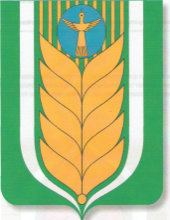 Совет сельского поселенияБлаговарский сельсоветмуниципального районаБлаговарский районРеспублики БашкортостанXXVIII созыва452730, Благовар, Совхоз урамы, 3тел. (34747) 2100180110551103@mail.ru452730, с.Благовар, ул.Совхозная, 3тел. (34747) 2100180110551103@mail.ru